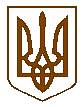 УКРАЇНАБілокриницька   сільська   радаРівненського   району    Рівненської    області(восьма чергова сесія сьомого скликання)РІШЕННЯвід  21 червня  2016 року                                                                                  №184                                                                     Про затвердження плану роботина  ІІ півріччя 2016 року              Відповідно до ст. 26  Закону України «Про місцеве самоврядування в Україні», сесія Білокриницької сільської радиВИРІШИЛА:Затвердити план роботи сільської ради на ІІ півріччя 2016 року згідно з додатком.Постійним комісіям, депутатам, виконавчому комітету сільської ради забезпечити виконання затвердженого плану роботи та в разі необхідності вносити до нього зміни та доповнення.Контроль за виконанням даного рішення покласти на т.в.о. секретаря сільської ради,  Казмірчук О.Ю.Сільський голова                                                                                 Т. ГончарукПленарне засідання восьмої чергової сесії Білокриницької сільської ради сьомого скликання21 червня  2016 року
ВІДОМІСТЬдля поіменного голосування з питання:«Про затвердження плану роботи на ІІ півріччя 2016 року»Голосували:    «за» - 		                          «проти» - 		                          «утримався» - 		                          «не голосував» - 		Голова комісії                                                                      ____________________Секретар комісії                                                                   ____________________Член комісії                                                                          ____________________                                                                                                Додаток                                                                                                            до рішення сесії                                                                                                                                    № 184 від 21 червня 2016 рокуПЛАН РОБОТИсільської ради на  ІІ півріччя  2016 рокуСЕСІЙНА    ДІЯЛЬНІСТЬРозглянути на сесіях сільської ради:ЛИПЕНЬ - ВЕРЕСЕНЬ:Про  зміни до сільського бюджету  на 2016 рік.            Готує: головний бухгалтер, М. Захожа, комісія з питань бюджету та                          фінансівПро стан освіти на території ради.       Готує: завідувачка ДНЗ «Ясла-садок», В. Вельгун.Про криміногенну ситуацію на території Білокриницької сільської ради та заходи по посиленню боротьби із злочинністю, зміцнення законності і порядку.       Готує: дільничний інспектор, П.Остапчук, комісія з питань  законності                     та порядку.Земельні питання.           Готує: спеціаліст-землевпорядник, Л. Кузьмич, земельна комісія. ЛИСТОПАД - ГРУДЕНЬ:Про виконання Програми соціально-економіного розвитку сільської ради за 2016 рік.      Готує: сільський голова,Т. Гончарук,  комісія з питань соціально-                   економіного розвитку.Про сільський бюджет на 2015 рік.      Готує: головний бухгалтер, М. Захожа, комісія з питань бюджету та                    фінансів.Про затвердження плану роботи сільської ради на ІІ півріччя 2017 року.           Готує: т.в.о. секретаря ради, О. Казмірчук, постійні комісії.Про стан благоустрою на території сільської ради.           Готує: сільський голова,Т. Гончарук.Земельні питання.           Готує: спеціаліст-землевпорядник, Л. Кузьмич, земельна комісія. 2. ПИТАННЯ ЯКІ ПЛАНУЮТЬ НА ЗАСІДАННЯХ ПОСТІЙНІ КОМІСІЇ:ПОСТІЙНА КОМІСІЯ З ПИТАНЬ БЮДЖЕТУ ТАСОЦІАЛЬНО-ЕКОНОМІЧНОГО РОЗВИТКУПро стан надходження державного мита, земельного податку, комунального податку, про надання послуг Будинку культури та орендарями.Про стан бюджету сільської ради.ПОСТІЙНА КОМІСІЯ З ПИТАНЬ СОЦІАЛЬНО-ЕКОНОМІЧНОГО РОЗВИТКУПро стан благоустрою території сільської ради.Про соціально-економічний та культурний розвиток сіл сільської ради.ЗЕМЕЛЬНА КОМІСІЯПро вирішення спірних земельних питань.Розгляд заяв по земельних питаннях.ПОСТІЙНА КОМІСІЯ З ПИТАНЬ ЗАБЕЗПЕЧЕННЯ ЗАКОННОСТІ ТА ПРАВОПОРЯДКУПро роботу по попередженню правопорушень та дотримання належного правопорядку на території сільської ради.Про організацію дозвілля молоді на території сільської ради.ОРГАНІЗАЦІЙНА РОБОТА РАДИПроведення необхідної підготовчої роботи до знаменних дат та урочистих подій:відзначення 25 – ї  річниці Дня Незалежності;відзначення Дня місцевого самоврядування;відзначення новорічно-різдвяних свят.Готують: постійні комісії, члени виконавчого комітету, заклади освіти культури.Т.в.о. секретаря  ради                                                                           О. Казмірчук№з/пПрізвище, ім’я, по батьковіЗаПротиУтри-мавсяНе приймав участь в голосу-ванні1.Гончарук Тетяна Володимирівназа2.Галябар Роман Олександровичвідсутній3.Власюк Світлана Андріївназа4.Данилюк Наталія Васидівнавідсутня5.Семенюк Марія Петрівнавідсутня6.Дем'янчук Віталій Григоровичвідсутній7.Зданевич Оксана Данилівназа8.Кисіль Тетяна Михайлівназа9.Панчук Ярослав Петровичза10.Ящук Оксана Костянтинівназа11.Целюк Тетяна Лонгінівназа12.Плетьонка Андрій Васильовичза13.Вовчик Юрій Анатолійовичза14.Дубіч Анатолі Миколайовичза15.Захожа Інна Анатоліївназа16.Морозюк Оксана Дмитрівназа17.Казмірчук Олена Юріївназа18.Денисюк Іван Миколайовичза19.Кравченко Алла Дмитрівназа20.Люльчик Валерій Федоровичвідсутній21.Клименко Тарас Володимировичза22.Ляшецька Надія Миколаївнавідсутня23.Ящук Олена АдамівназаВсього:Всього:17